IED Mini-Project Stock ComponentsStudents can pick up any or all components listed below in the IED Fabrication Area, JEC 2332. Nominal hours are Mon-Fri 8am-9pm. Parts are available as a convenience to students. You can use any parts you like (within the rules) and are NOT required to use components from the Design Lab.Line Follower ProjectMechanical Kit 	$25.00 eachTamiya Twin-Motor Gearbox Kit #700971/8” thick Plastic Mounting Plate	Tamiya Ball Caster Wheel Kit #144Tamiya Truck Tire Kit #701011.75” x  3.25”  ProtoboardLarge variety of standard electrical parts are available in the IED Fabrication Shop JEC 2332 at no charge. Ask a TA for assistance.Resistors, logic chips, capacitors, diodes, potentiometersIR LEDs, phototransistors, visible LEDsMousetrap Car ProjectVictor Mousetrap	$1.00 eachCD/DVD Hubs		$1.00 for 4	www.pitsco.com/CD-DVD_Wheel_Spacers Converts Ø3/16” axle to media inner diameterPlastic Wheels		$1.00 for 4	www.pitsco.com/Dragsters_and_Race_Cars/Wheels/Lx_Wheels Ø1.34” OD, requires Ø1/8” axleRubber Wheels	$1.00 for 4 	www.pitsco.com/Dragsters_and_Race_Cars/Wheels/Super_C_Wheel Ø1.43” OD, requires Ø1/8” axleØ1/8” Birch Axle	$1.00 per ftØ3/16” Birch Axle	$1.00 per ftØ1/8” Brass Axle	$2.50 per ftØ3/16” Brass Axle	$2.50 per ftLauncher ProjectHeavy Compression Spring	$2.50 eachspring rate = 4.28 lb/inhttp://www.springsfast.com/part_detail_compression.php?part=624Light Compression Spring	$2.50 eachspring rate = 2.05 lb/in http://www.springsfast.com/part_detail_compression.php?part=6731/4” OD Latex Tubing		$1.00 per ft3/8” OD Latex Tubing		$1.00 per ftThe prices shown above are for your reference only! Please take ONLY what you need so that there will be enough for everyone!This is what these materials look like: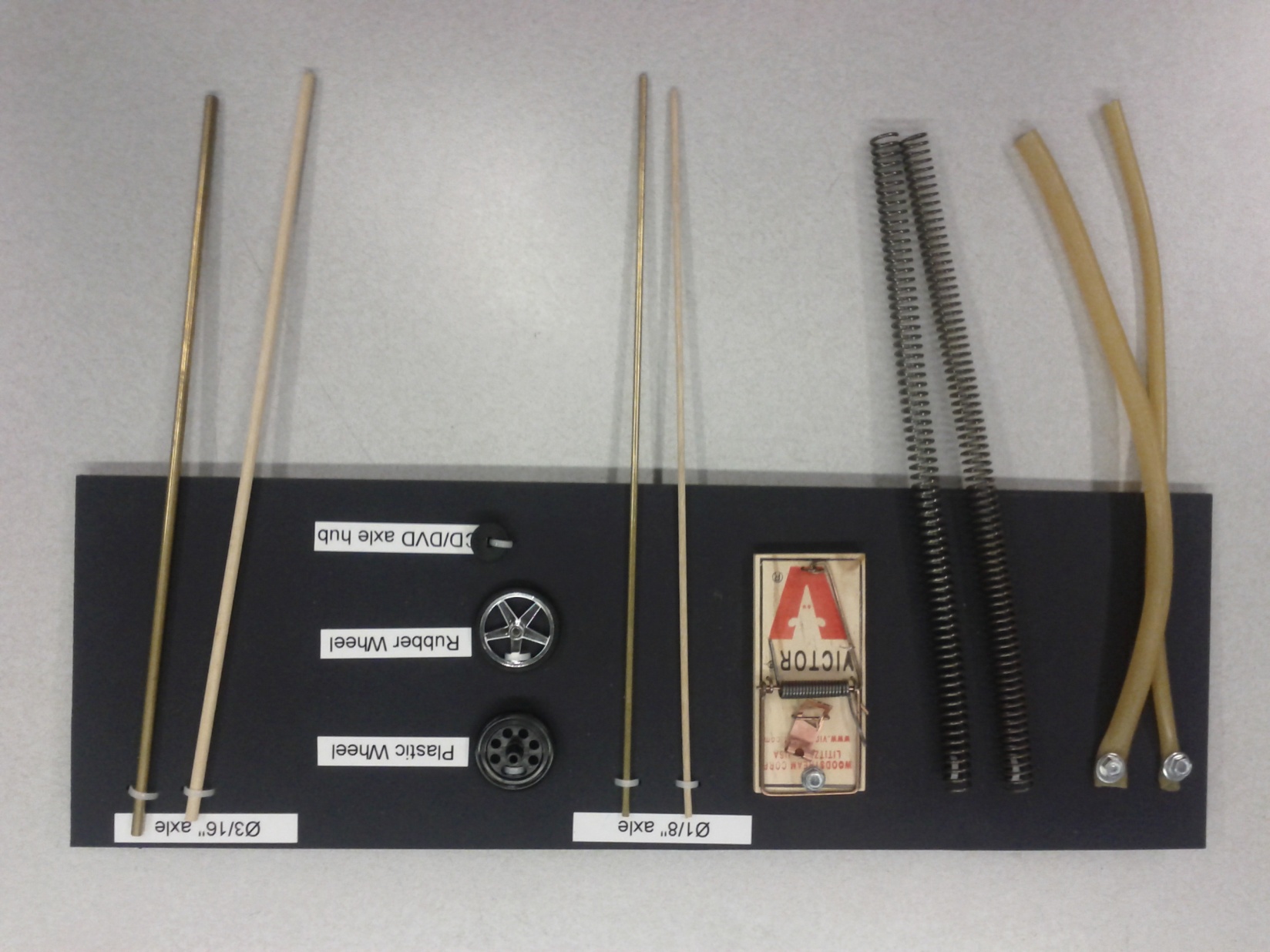 